Allegato A – Contributo di euro 2.000,00Divisioni, Gruppi, Classi, Categorie e Sottocategorie Ateco 2007 ammesse alla misura A dell’art. 5 dell’Avviso pubblico “RIPARTIAMO – INSIEME ALLE IMPRESE”32.12 	- Fabbricazione di oggetti di gioielleria e oreficeria e articoli connessi (1)47.51 	- Commercio al dettaglio di prodotti tessili (2)47.71 	- Commercio al dettaglio di articoli di abbigliamento in esercizi specializzati (3)47.72 	- Commercio al dettaglio di calzature e articoli in pelle -47.76.1 	- Commercio al dettaglio di fiori e piante in esercizi specializzati (2)47.77 	- Commercio al dettaglio di orologi ed articoli di gioielleria in esercizi specializzati (1)47.78.3 	- Commercio al dettaglio di oggetti d’arte, decorazione, regalo, chincaglieria, bigiotteria in eserc. specializzati (2)47.81 	- Commercio al dettaglio ambulante di prodotti alimentari e bevande (1)49.31 	- Trasporto terrestre di passeggeri in aree urbane e suburbane (2)49.32.2 	- Trasporto mediante noleggio di autovetture da rimessa con conducente -49.39.09 	- Altri trasporti terrestri di passeggeri (trasporti di linea o occasionali extraurbani con autobus, scuolabus) (1)55.20.5 	- Affittacamere per brevi soggiorni, case per vacanze, bed & breakfast, alloggi agriturismo (4)56.10.11 	- Ristoranti con somministrazione (bar, pub, pizzerie, caffetterie ed enoteche senza cucina) (6)56.10.3 	- Gelaterie e Pasticcerie (2)56.3	- Bar e altri esercizi senza cucina (bar, pub, pizzerie, caffetterie ed enoteche senza cucina) (6)74.20.19 	- Altre attività di riprese fotografiche (2)82.3 	- Organizzazione di convegni e fiere (1)93.11 	- Gestione di impianti sportivi (1)93.29.9 	- Altre attività di intrattenimento e di divertimento nca (1)96.02.01 	- Servizi di Barbiere e Parrucchieri per uomini e donne (7)96.02.02 	- Servizi di Estetista (4)96.09.05 	- Organizzazione di feste e cerimonie - Dalla misura “A” sono escluse le imprese la cui attività primaria appartenga alla seguente divisione Ateco 2007: 46 – COMMERCIO ALL’INGROSSO (ESCLUSO QUELLO DI AUTOVEICOLI E DI MOTOCICLI)Allegato B – Contributo di euro 1.000,00Divisioni, Gruppi, Classi, Categorie e Sottocategorie Ateco 2007 ammesse alla misura B dell’art. 5 dell’Avviso pubblico “RIPARTIAMO – INSIEME ALLE IMPRESE”10 - Divisione dell’INDUSTRIA ALIMENTARE. A mero titolo di esempio:  10.13 - Produzione di prodotti a base di carne (inclusa la carne di volatili)10.41.1	- Produzione di olio di oliva10.51.2 - Produzione dei derivati del latte10.71.1 - Produzione di pane e prodotti di panetteria freschi10.89.09 - Produzione di altri prodotti alimentari18.12 - Altra stampa (manifesti opuscoli, depliant, etc., stampa su tessuti, plastica, vetro, metallo, legno e ceramica)47 - Divisione del COMMERCIO AL DETTAGLIO (ESCLUSO QUELLO DI AUTOVEICOLI E DI MOTOCICLI). A mero titolo di esempio: 47.11 - Commercio al dettaglio in esercizi non specializzati con prevalenza di prodotti alimentari e bevande47.19 - Commercio al dettaglio in altri esercizi non specializzati47.21 - Commercio al dettaglio di frutta e verdura in esercizi specializzati47.22 - Commercio al dettaglio di carni e di prodotti a base di carne in esercizi specializzati47.23 - Commercio al dettaglio di pesci, crostacei e molluschi in esercizi specializzati47.24 - Commercio al dettaglio di pane, torte, dolciumi e confetteria in esercizi specializzati47.25 - Commercio al dettaglio di bevande in esercizi specializzati47.29 - Commercio al dettaglio di altri prodotti alimentari in esercizi specializzati 47.41 - Commercio al dettaglio di computer, unità periferiche, software e attrezzature per ufficio in esercizi specializzati 47.42 - Commercio al dettaglio di apparecchiature per le telecomunicazioni e la telefonia in esercizi specializzati47.43 - Commercio al dettaglio di apparecchiature audio e video in esercizi specializzati47.5 - Commercio al dettaglio di altri prodotti per uso domestico in esercizi specializzati47.52 - Commercio al dettaglio di ferramenta, vernici, vetro piano e materiali da costruzione in esercizi specializzati47.53 - Commercio al dettaglio di tappeti, scendiletto e rivestimenti per pavimenti e pareti in esercizi specializzati47.54 - Commercio al dettaglio di elettrodomestici in esercizi specializzati47.59 - Commercio al dettaglio di mobili, di articoli per l'illuminazione e per la casa in esercizi specializzati47.62 - Commercio al dettaglio di giornali e articoli di cartoleria in esercizi specializzati47.64 - Commercio al dettaglio di articoli sportivi in esercizi specializzati47.75 - Commercio al dettaglio di cosmetici, di articoli di profumeria e di erboristeria in esercizi specializzati47.78.2 - Commercio al dettaglio di materiale per ottica e fotografia47.78.3 - Commercio al dettaglio di oggetti d’arte di culto e di decorazione, chincaglieria e bigiotteria47.78.4 - Commercio al dettaglio di combustibile per uso domestico e per riscaldamento47.78.6 - Commercio al dettaglio di saponi, detersivi, prodotti per la lucidatura e affini96.01 - Lavanderia e pulitura di articoli tessili e pellicciaDalla misura “B” sono escluse le attività contraddistinte come attività primaria dai seguenti codici Ateco 2007:47.3 - Commercio al dettaglio di carburante per autotrazione in esercizi specializzati47.26 - Commercio al dettaglio di prodotti del tabacco in esercizi specializzati 47.73 - Commercio al dettaglio di medicinali in esercizi specializzati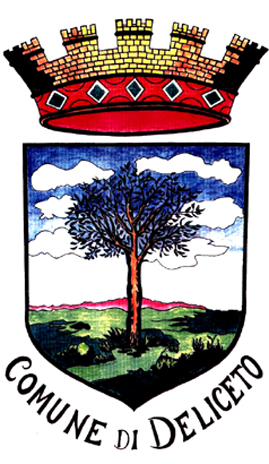 C O M U N E D I D E L I C E T O(Provincia di Foggia)SETTORE TECNICO – URBANISTICO – AMBIENTE - PATRIMONIOC O M U N E D I D E L I C E T O(Provincia di Foggia)SETTORE TECNICO – URBANISTICO – AMBIENTE - PATRIMONIO